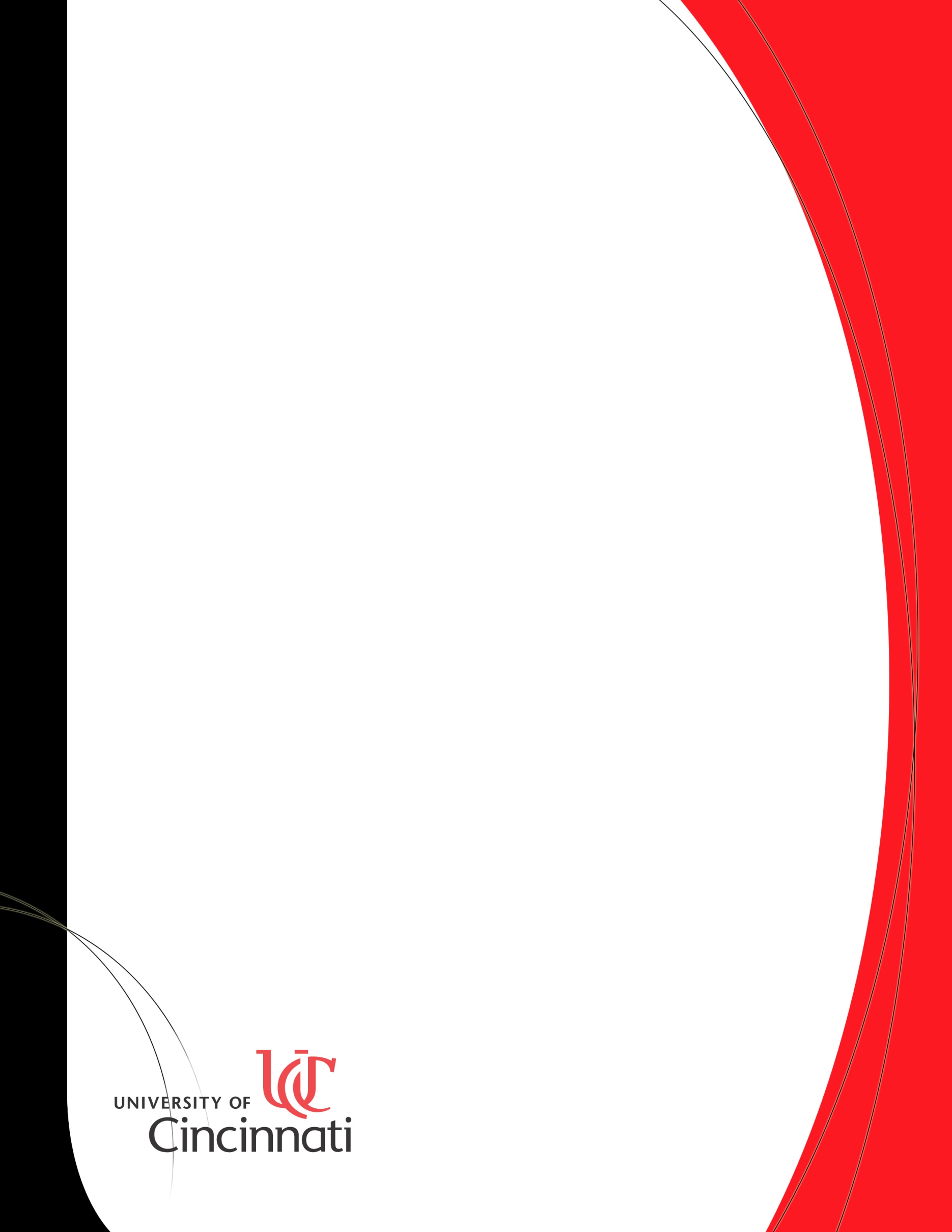 CEAS Diversity and Inclusion Committee405 Engineering Research CenterOctober 19, 2016Call to Order							Diversity Fact 							Minutes	UpdatesChair’s reportSub-committeesBook clubAwarenessCEAS is ListeningNew BusinessCEAS EventAdjourn